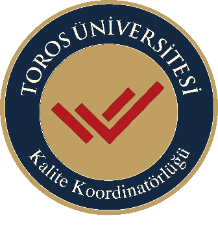 DIŞ PAYDAŞ STAJ/UYGULAMA DEĞERLENDİRME ANKETİ RAPORUYüksekokul Değerlendirmesiİyileştirmeye açık yönler (Soru bazında değerlendiriniz, ortalama puan 3.10 altında olanlar iyileştirmeye açık yön olarak değerlendirilir).İyileştirme Eylem Planı (Odak toplantılar, değerlendirme raporu, tanımlı süreçlerde varsa değişiklikler.Staj Uygulama İşveren DeğerlendirmeStaj Uygulama İşveren DeğerlendirmeBölüm/ProgramOrtalama PuanlarAdalet4,8Aşçılık4,6Bilgisayar Programcılığı4,6Grafik Tasarım4,3İnşaat TeknolojileriVeri tablosu teslim edilmediMekatronik4,7ORTALAMA23